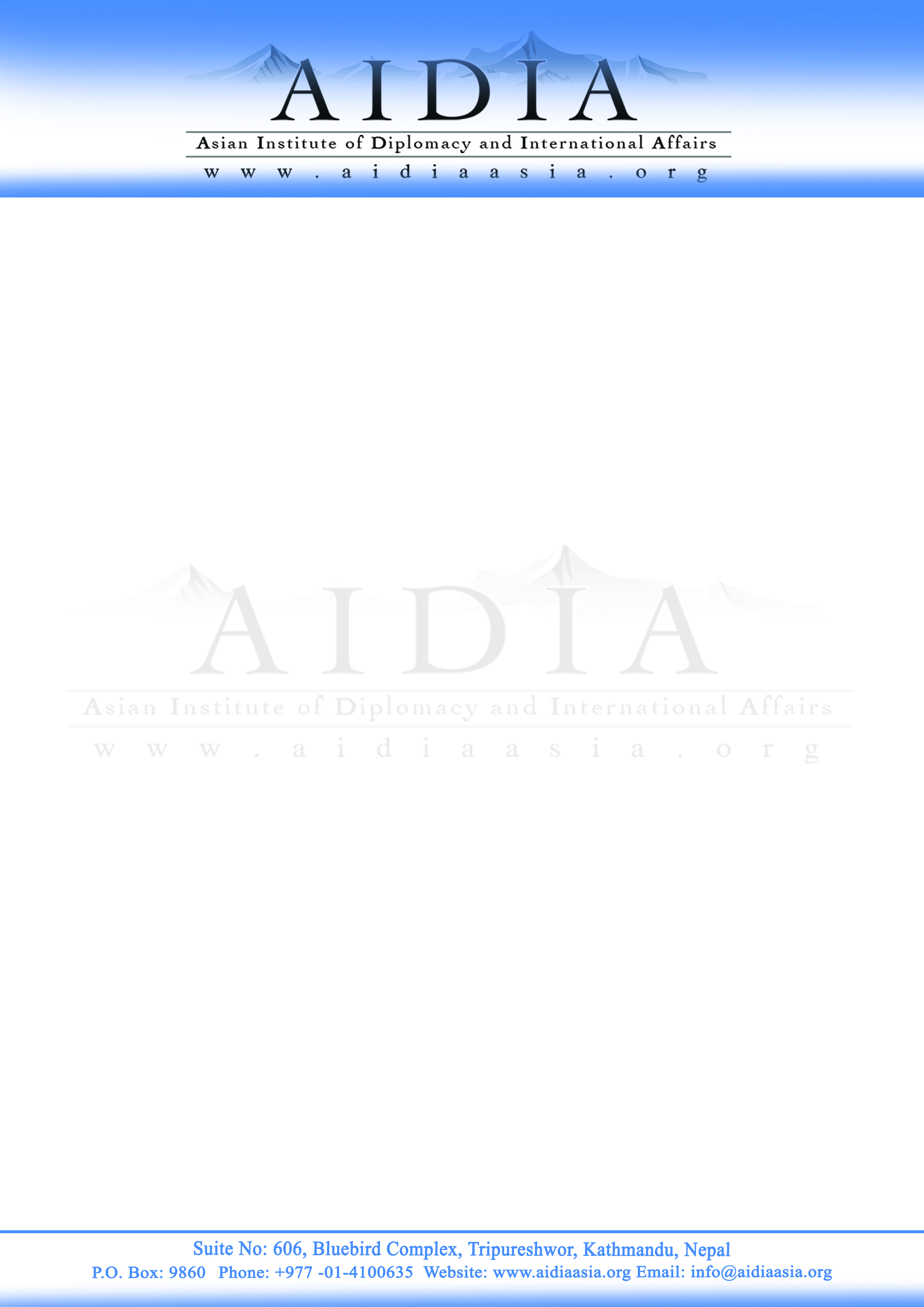 Ref: No. 861/018                                                                         Ms. Bhawani Rana      President, Federation of Nepalese Chambers of Commerce &. Industry (FNCCI)Nov 19, 2018          Re: Invitation for ConMac Nepal 2018          Dear Ms. Bhawani Jee,  Greetings!	We are pleased to invite you to participate on ConMac Nepal 2018, largest construction equipment exhibition in Nepal, to be hosted by Confederation of Indian Industry (CII) in collaboration with Asian Institute of Diplomacy and International Affairs (AIDIA), on 22-24 November 2018 at Sallaghari Open Ground, Bhaktapur, Nepal.    Conmac Nepal 2018 will showcase the latest technology and equipments for the accelerated growth of infrastructure in Nepal.   The three days exhibition will be displayed in 25,000 sq. mtrs and expected to bring more than 150 exhibitors and 5000 visitors.                   We also like to kindly inform you that Hon’ble Raghubir Mahaseth, Minister for Physical infrastructure and Transport, Nepal will inaugurate the Conmac exhibition.Along with your personal participation, we also request you to encourage and depute senor authority from your organization to attend the exhibition.       For more info kindly visit our official website of Conmac Nepal 2018 http://www.conmac.in/  We kindly request and truly appreciate your valuable presence.     We look forward welcoming you at the exhibition.    Thank You.                    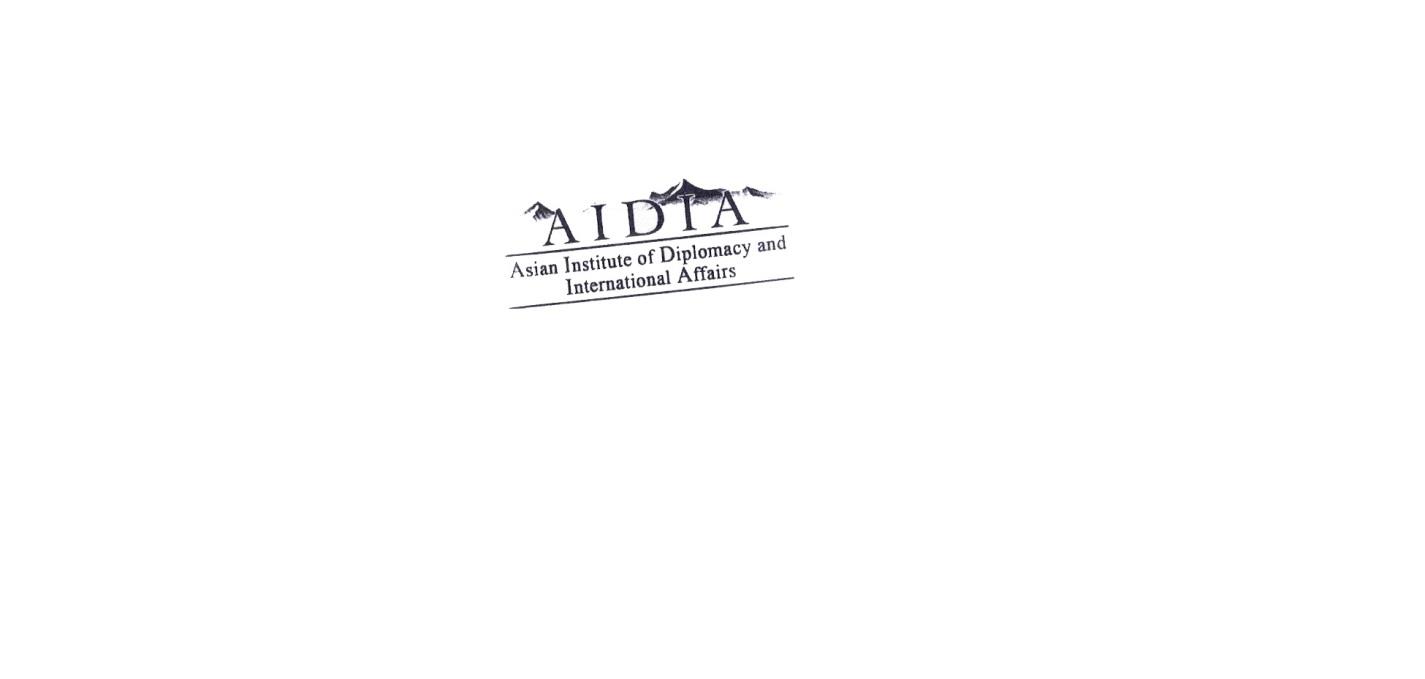 Yours Sincerely, 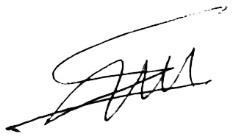 Mr. Sunil KC CEO/Founder, Asian Institute of Diplomacy and International Affairs(AIDIA)